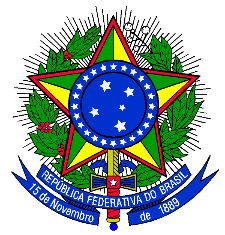 MINISTÉRIO DA EDUCAÇÃOSECRETARIA DE EDUCAÇÃO PROFISSIONAL E TECNOLÓGICAINSTITUTO FEDERAL DE EDUCAÇÃO, CIÊNCIA E TECNOLOGIA DE MINAS GERAISCAMPUS AVANÇADO CONSELHEIRO LAFAIETERua Pe Teófilo Reyn, nº 441 – São Dimas – Conselheiro Lafaiete/MG – CEP: 36.407-122 - (31) 99239-4347ANEXO II DECLARAÇÃO DE EGRESSO DE ESCOLA PÚBLICA (TERMO DE ESCOLA PÚBLICA) Eu,________________________________________________________________________, portador(a) do CPF ____________________________________, aprovado(a) dentro das vagas reservadas para o curso técnico integrado em _____________________________________________________, Campus Avançado Conselheiro Lafaiete, do Instituto Federal de Educação, Ciência e Tecnologia de Minas Gerais – IFMG, conforme disposto no EDITAL Nº 61/2023, declaro, para os devidos fins, não ter cursado, de acordo com a minha modalidade de curso pretendida, em momento algum, parte ou todo o Ensino Fundamental ( 1º ao 9º ano), em Escolas Particulares. Estou ciente de que, caso seja comprovado, em qualquer momento, que a presente declaração é falsa, ainda que ocorra posteriormente à realização da matrícula, implicará na minha eliminação e consequente perda da vaga. Consideram-se Escolas Públicas de Ensino (brasileiras) aquelas mantidas e administradas exclusivamente pelo Governo Federal ou pelos Governos Estaduais ou Municipais, conforme definido no inciso I, do caput do art. 19 da Lei nº 9.394, de 20 de dezembro de 1996._____________________________________________________Assinatura do(a) candidato(a) ou responsável legal / Local e DataANEXO IVDECLARAÇÃO DE POLÍTICA DE RESERVA DE VAGASNOME:NOME:CURSO:CPF:CPF:IDENTIDADE:Em atendimento à Lei nº 12.711/2012 e à Portaria Normativa/MEC nº 18 de 11/10/12, declaro, para os devidos fins que, no momento da minha inscrição fiz a opção pelo seguinte grupo de reserva de vagas:Em atendimento à Lei nº 12.711/2012 e à Portaria Normativa/MEC nº 18 de 11/10/12, declaro, para os devidos fins que, no momento da minha inscrição fiz a opção pelo seguinte grupo de reserva de vagas:Em atendimento à Lei nº 12.711/2012 e à Portaria Normativa/MEC nº 18 de 11/10/12, declaro, para os devidos fins que, no momento da minha inscrição fiz a opção pelo seguinte grupo de reserva de vagas:L1Sou candidato (a) com renda familiar bruta per capita igual ou inferior a 1,5 salário mínimo, cursei e concluí integralmente o ENSINO FUNDAMENTAL ou MÉDIO, conforme o caso, em Escolas Públicas ou obtive certificado de conclusão do Exame Nacional para Certificação de Competências de Jovens e Adultos - ENCCEJA ou de exames de certificação de competência ou de avaliação de jovens e adultos realizados pelos sistemas estaduais de ensino e, em nenhum momento, cursei parte do Ensino Fundamental ou Médio, conforme o caso, em Escolas Particulares. (L1)Sou candidato (a) com renda familiar bruta per capita igual ou inferior a 1,5 salário mínimo, cursei e concluí integralmente o ENSINO FUNDAMENTAL ou MÉDIO, conforme o caso, em Escolas Públicas ou obtive certificado de conclusão do Exame Nacional para Certificação de Competências de Jovens e Adultos - ENCCEJA ou de exames de certificação de competência ou de avaliação de jovens e adultos realizados pelos sistemas estaduais de ensino e, em nenhum momento, cursei parte do Ensino Fundamental ou Médio, conforme o caso, em Escolas Particulares. (L1)L2Sou candidato (a) autodeclarado preto, pardo ou indígena, com renda familiar bruta per capita igual ou inferior a 1,5 salário-mínimo, cursei e concluí integralmente o ENSINO FUNDAMENTAL ou MÉDIO, conforme o caso, em Escolas Públicas ou obtive certificado de conclusão do Exame Nacional para Certificação de Competências de Jovens e Adultos - ENCCEJA ou de exames de certificação de competência ou de avaliação de jovens e adultos realizados pelos sistemas estaduais de ensino e, em nenhum momento, cursei parte do Ensino Fundamental ou Médio, conforme o caso, em Escolas Particulares. (L2)Sou candidato (a) autodeclarado preto, pardo ou indígena, com renda familiar bruta per capita igual ou inferior a 1,5 salário-mínimo, cursei e concluí integralmente o ENSINO FUNDAMENTAL ou MÉDIO, conforme o caso, em Escolas Públicas ou obtive certificado de conclusão do Exame Nacional para Certificação de Competências de Jovens e Adultos - ENCCEJA ou de exames de certificação de competência ou de avaliação de jovens e adultos realizados pelos sistemas estaduais de ensino e, em nenhum momento, cursei parte do Ensino Fundamental ou Médio, conforme o caso, em Escolas Particulares. (L2)L5Sou candidato (a) que, independentemente da renda familiar bruta per capita, cursei e concluí integralmente o ENSINO FUNDAMENTAL ou MÉDIO, conforme o caso, em Escolas Públicas ou obtive certificado de conclusão do Exame Nacional para Certificação de Competências de Jovens e Adultos - ENCCEJA ou de exames de certificação de competência ou de avaliação de jovens e adultos realizados pelos sistemas estaduais de ensino e, em nenhum momento, cursei parte do Ensino Fundamental ou Médio, conforme o caso, em Escolas Particulares. (L5)Sou candidato (a) que, independentemente da renda familiar bruta per capita, cursei e concluí integralmente o ENSINO FUNDAMENTAL ou MÉDIO, conforme o caso, em Escolas Públicas ou obtive certificado de conclusão do Exame Nacional para Certificação de Competências de Jovens e Adultos - ENCCEJA ou de exames de certificação de competência ou de avaliação de jovens e adultos realizados pelos sistemas estaduais de ensino e, em nenhum momento, cursei parte do Ensino Fundamental ou Médio, conforme o caso, em Escolas Particulares. (L5)L6Sou candidato (a) autodeclarado preto, pardo ou indígena que, independentemente da renda familiar bruta per capita, cursei e concluí integralmente o ENSINO FUNDAMENTAL ou MÉDIO, conforme o caso, em Escolas Públicas ou obtive certificado de conclusão do Exame Nacional para Certificação de Competências de Jovens e Adultos - ENCCEJA ou de exames de certificação de competência ou de avaliação de jovens e adultos realizados pelos sistemas estaduais de ensino e, em nenhum momento, cursei parte do Ensino Fundamental ou Médio, conforme o caso, em Escolas Particulares. (L6)Sou candidato (a) autodeclarado preto, pardo ou indígena que, independentemente da renda familiar bruta per capita, cursei e concluí integralmente o ENSINO FUNDAMENTAL ou MÉDIO, conforme o caso, em Escolas Públicas ou obtive certificado de conclusão do Exame Nacional para Certificação de Competências de Jovens e Adultos - ENCCEJA ou de exames de certificação de competência ou de avaliação de jovens e adultos realizados pelos sistemas estaduais de ensino e, em nenhum momento, cursei parte do Ensino Fundamental ou Médio, conforme o caso, em Escolas Particulares. (L6)L9Sou candidato (a) com deficiência e possuo renda familiar bruta per capita igual ou inferior a 1,5 salário mínimo, cursei e concluí integralmente o ENSINO FUNDAMENTAL ou MÉDIO, conforme o caso, em Escolas Públicas ou obtive certificado de conclusão do Exame Nacional para Certificação de Competências de Jovens e Adultos - ENCCEJA ou de exames de certificação de competência ou de avaliação de jovens e adultos realizados pelos sistemas estaduais de ensino e, em nenhum momento, cursei parte do Ensino Fundamental ou Médio, conforme o caso, em Escolas Particulares. (L9)Sou candidato (a) com deficiência e possuo renda familiar bruta per capita igual ou inferior a 1,5 salário mínimo, cursei e concluí integralmente o ENSINO FUNDAMENTAL ou MÉDIO, conforme o caso, em Escolas Públicas ou obtive certificado de conclusão do Exame Nacional para Certificação de Competências de Jovens e Adultos - ENCCEJA ou de exames de certificação de competência ou de avaliação de jovens e adultos realizados pelos sistemas estaduais de ensino e, em nenhum momento, cursei parte do Ensino Fundamental ou Médio, conforme o caso, em Escolas Particulares. (L9)L10Sou candidato (a) com deficiência autodeclarado preto, pardo ou indígena, com renda familiar bruta per capita igual ou inferior a 1,5 salário-mínimo, cursei e concluí integralmente o ENSINO FUNDAMENTAL ou MÉDIO, conforme o caso, em Escolas Públicas ou obtive certificado de conclusão do Exame Nacional para Certificação de Competências de Jovens e Adultos - ENCCEJA ou de exames de certificação de competência ou de avaliação de jovens e adultos realizados pelos sistemas estaduais de ensino e, em nenhum momento, cursei parte do Ensino Fundamental ou Médio, conforme o caso, em Escolas Particulares. (L10)Sou candidato (a) com deficiência autodeclarado preto, pardo ou indígena, com renda familiar bruta per capita igual ou inferior a 1,5 salário-mínimo, cursei e concluí integralmente o ENSINO FUNDAMENTAL ou MÉDIO, conforme o caso, em Escolas Públicas ou obtive certificado de conclusão do Exame Nacional para Certificação de Competências de Jovens e Adultos - ENCCEJA ou de exames de certificação de competência ou de avaliação de jovens e adultos realizados pelos sistemas estaduais de ensino e, em nenhum momento, cursei parte do Ensino Fundamental ou Médio, conforme o caso, em Escolas Particulares. (L10)L13Sou candidato (a) com deficiência que, independentemente da renda familiar bruta per capita, cursei e concluí integralmente o ENSINO FUNDAMENTAL ou MÉDIO, conforme o caso, em Escolas Públicas ou obtive certificado de conclusão do Exame Nacional para Certificação de Competências de Jovens e Adultos - ENCCEJA ou de exames de certificação de competência ou de avaliação de jovens e adultos realizados pelos sistemas estaduais de ensino e, em nenhum momento, cursei parte do Ensino Fundamental ou Médio, conforme o caso, em Escolas Particulares. (L13)Sou candidato (a) com deficiência que, independentemente da renda familiar bruta per capita, cursei e concluí integralmente o ENSINO FUNDAMENTAL ou MÉDIO, conforme o caso, em Escolas Públicas ou obtive certificado de conclusão do Exame Nacional para Certificação de Competências de Jovens e Adultos - ENCCEJA ou de exames de certificação de competência ou de avaliação de jovens e adultos realizados pelos sistemas estaduais de ensino e, em nenhum momento, cursei parte do Ensino Fundamental ou Médio, conforme o caso, em Escolas Particulares. (L13)L14Sou candidato (a) com deficiência autodeclarado preto, pardo ou indígena que, independentemente da renda familiar bruta per capita, cursei e concluí integralmente o ENSINO FUNDAMENTAL ou MÉDIO, conforme o caso, em Escolas Públicas ou obtive certificado de conclusão do Exame Nacional para Certificação de Competências de Jovens e Adultos - ENCCEJA ou de exames de certificação de competência ou de avaliação de jovens e adultos realizados pelos sistemas estaduais de ensino e, em nenhum momento, cursei parte do Ensino Fundamental ou Médio, conforme o caso, em Escolas Particulares. (L14)Sou candidato (a) com deficiência autodeclarado preto, pardo ou indígena que, independentemente da renda familiar bruta per capita, cursei e concluí integralmente o ENSINO FUNDAMENTAL ou MÉDIO, conforme o caso, em Escolas Públicas ou obtive certificado de conclusão do Exame Nacional para Certificação de Competências de Jovens e Adultos - ENCCEJA ou de exames de certificação de competência ou de avaliação de jovens e adultos realizados pelos sistemas estaduais de ensino e, em nenhum momento, cursei parte do Ensino Fundamental ou Médio, conforme o caso, em Escolas Particulares. (L14)V3985Sou candidato (a) com deficiência que, independentemente da renda familiar bruta per capita, cursei e concluí integralmente o ENSINO FUNDAMENTAL ou MÉDIO, conforme o caso, em Escolas Públicas ou obtive certificado de conclusão do Exame Nacional para Certificação de Competências de Jovens e Adultos - ENCCEJA ou de exames de certificação de competência ou de avaliação de jovens e adultos realizados pelos sistemas estaduais de ensino e, em nenhum momento, cursei parte do Ensino Fundamental ou Médio, conforme o caso, em Escolas Particulares.(V3985)Sou candidato (a) com deficiência que, independentemente da renda familiar bruta per capita, cursei e concluí integralmente o ENSINO FUNDAMENTAL ou MÉDIO, conforme o caso, em Escolas Públicas ou obtive certificado de conclusão do Exame Nacional para Certificação de Competências de Jovens e Adultos - ENCCEJA ou de exames de certificação de competência ou de avaliação de jovens e adultos realizados pelos sistemas estaduais de ensino e, em nenhum momento, cursei parte do Ensino Fundamental ou Médio, conforme o caso, em Escolas Particulares.(V3985)Assinatura do(a) candidato(a) ou responsável legal / Local e DataAssinatura do(a) candidato(a) ou responsável legal / Local e DataAssinatura do(a) candidato(a) ou responsável legal / Local e Data